附件1重庆城市职业学院用印流程图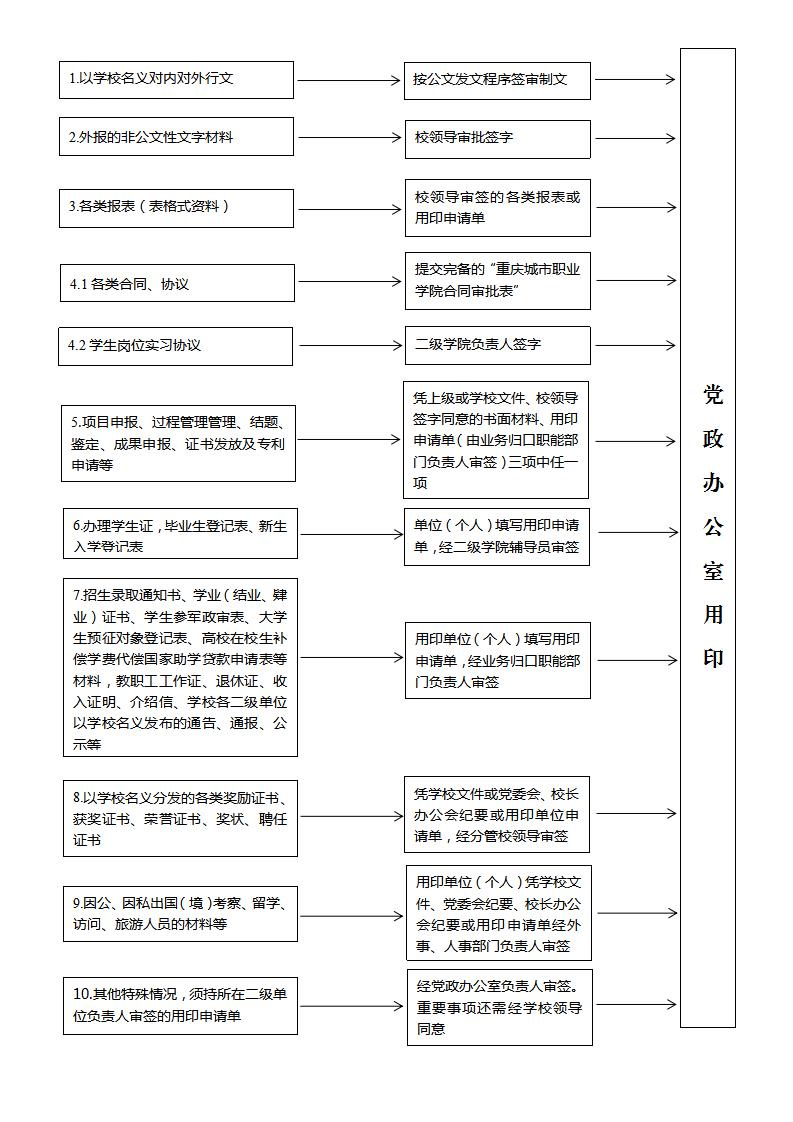 